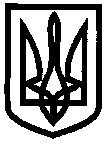 ДЕПАРТАМЕНТ НАУКИ І ОСВІТИ ХАРКІВСЬКОЇ ОБЛАСНОЇ ДЕРЖАВНОЇ АДМІНІСТРАЦІЇ ДЕРЖАВНИЙ НАВЧАЛЬНИЙ ЗАКЛАД«Ізюмський регіональний центр професійної освіти»НАКАЗм. Ізюм 01.02.2018                                                                   			 № 11Про участь командиДНЗ «Ізюмський РЦПО» взмаганнях Спартакіадисеред підприємств, організаційта установ м. Ізюмаз волейболуЗгідно календарю та регламенту змагань Спартакіади м. ІзюмаНАКАЗУЮ:1. 03 лютого 2018 року відрядити команду працівників ДНЗ «Ізюмський РЦПО» для участі в змаганнях з волейболу у складі:	1.Шурчилов С. Є.				6. Кравченко О.П.	2.Зібіцький Ю.Є.					7. Бондаренко Ю.О.	3. Смірнов Є.М.					8. Сергеєва В.Л.	4. Гордієнко А.М.							5. Чередниченко Є.Я.та представника команди  керівника фізичного виховання Суддю В.І.2. Місце проведення змагань СК «Локомотив» за адресою: вїзд Ювілейний -4а. Початок змагань в 9.003. Контроль за виконанням наказу покладаю на заступника директора з НВихР Машкова О.М.Директор ДНЗ «Ізюмський регіональний центр професійної освіти»							Л.В.КолесникЮрисконсульт:								В.І.БондаренкоПідготував: Суддя В.І.З наказом ознайомлені:Суддя В.І.Шурчилов С.Є.Зібіцький Ю.Є.Смірнов Є.М.Гордієнко А.М.Чередниченко Є.Я.Кравченко О.П.Бондаренко Ю.О.Сергеєва В.Л.